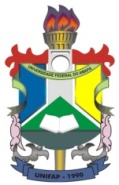 Universidade Federal do AmapáCoordenação do Colegiado do Curso de PedagogiaDisciplina: Pesquisa em Educação I – 75 h/aProfessora: Dra. Elda Gomes AraújoSignificado da pesquisa para a prática profissional do professor; ciência e conhecimento científico; o paradigma da ciência e da pesquisa; a pesquisa e a crise dos paradigmas da ciência; evolução da pesquisa em educação; abordagens contemporâneas da pesquisa na educação.Propiciar aos alunos o acesso aos conhecimentos básicos sobre ciência e conhecimento científico, assim como a participação no debate sobre os limites do paradigma dominante na ciência moderna e a emergência de novo paradigmas e suas repercussões no campo da pesquisa educacional.UNIDADE I – 30hPESQUISA E CONHECIMENTO CIENTIFICO:Importância e significado da pesquisa para a prática profissional do professor;Pesquisa: definição e significado na universidade;Ciência e conhecimento cientifico;A natureza do conhecimento cientifico;O paradigma científico dominante – características e limites;A crise de paradigmas na ciência; o paradigma emergente;tendências metodológicas contemporâneas.UNIDADE II – 30HA PESQUISA EM EDUCAÇÃO: Evolução da pesquisa na educação; abordagens e principais problemas;Natureza, objetivos e métodos de investigação em educação; o objeto da investigação científica em educação;O impacto dos resultados da pesquisa educacional;Principais tipos de pesquisa em educação; exploratória, bibliográfica, descritiva. Natureza e métodos adequados aos objetos de investigação em educação. Pesquisa quantitativa, documental e qualitativa;Abordagens quantitativas e qualitativas em educação: semelhanças e diferenças.
UNIDADE III – 15 HLEITURA E DOCUMENTAÇÃOA importância da leitura e documentação na pesquisa;Elaboração de fichas de leitura, sínteses críticas, resenhas etcAulas expositivas dialogadas;Debate em pequenos e grandes grupos;Leitura de artigos e capítulos de livros;Aulas práticas no laboratório de informática;Trabalho individual;Trabalho em pequenos grupos;Uso de recursos audiovisuais;Apresentações de trabalhos;Uso da Internet para pesquisa bibliográfica;Uso da sala virtual de aprendizagem;Uso da Internet por meio de Softwares colaborativos.O processo avaliativo levará em consideração os seguintes aspectos:Desempenho nas atividades individuais que demonstrem capacidade de síntese e de análise crítica;Domínio das questões básicas da disciplina;Participação efetiva dos alunos nas discussões e em todas as atividades desenvolvidas em sala de aula e fora dela (para as quais será exigida presença);Desempenho nos trabalhos individuais e em grupo e nas diversas atividades previstas neste plano de trabalho.BIBLIOGRAFIA BÁSICAALVES, R. "Conversas com quem gosta de ensinar". São Paulo: ArsPoética, 1995.ALVES-MAZZOTTI, A, GEWANDSZNAJDER, F. "O método nas ciências naturais e sociais: pesquisa quantitativa e qualitativa. São Paulo: Pioneira, 1998.
CARVALHO, A. D. de. Epistemologia das ciências da educação. 2. ed. Porto: Edições Afrontamento, 1988.COSTA, Marisa Vorraber (Org.). Caminhos investigativos I, II E III. Porto Alegre: Mediação, 1996.
DEMO, Pedro. Pesquisa: princípio científico e educativo. São Paulo : Cortez: Autores Associados, 1990.DEMO, Pedro. Pesquisa e Construção do Conhecimento. RJ: Tempo Brasileiro, 1994FAZENDA, Ivani(Org.). Novos enfoques da pesquisa educacional. 2. ed. São Paulo: Cortez, 1992.FAZENDA, Ivani (org.) Metodologia da pesquisa educacional. São Paulo: Cortez.FAZENDA, Ivani Catarina Arantes(Org.). A pesquisa em educação e as transformações do conhecimento. 5. ed. Campinas: Papirus, 2003. (Coleção práxis).

GATTI, Bernadete Angelina. A construção da pesquisa em educação no Brasil. Brasília: Plano, 2002. 

HAGUETTE, Teresa Maria Frota. Metodologias qualitativas na sociologia. 5. ed. Petrópolis: Vozes, 1997.

L LÜDKE, Menga atla. O professor e a pesquisa. 2a edição. Campinas: Papirus, 2003L. LUDKE, Menga. Pesquisa em educação: abordagens qualitativas. São Paulo: EPU,1986.MORIN, Edgar. Ciência com consciência. Traduzido por Maria Gabriela de Bragança; Maria da GraçaPinhão. Portugal: Publicações Europa-America, 1990. (Biblioteca universitária,32).

PRIGOGINE, Ilya. A nova aliança: metamorfose da ciência. Universidade de Brasília. Brasília, DF: 1991. RUMMEL, F. J. Introdução aos procedimentos de pesquisa em educação. Porto Alegre: Globo, 1972.TEIXEIRA,Elizabeth. As três metodologias: acadêmica, da ciência e da pesquisa. Petrópolis: Editora Vozes, 2009. 

VASCONCELOS, Celso dos S. Construção do conhecimento em sala de aula. SP: Salesiana Dom Bosco, 1998
BIBLIOGRAFIA COMPLEMENTARANDRÉ, Marli E. D. A. de. Etnografia da prática escolar. Campinas: Papirus. (Col. Série Prática Pedagógica).CASTRO, CLAUDIO DE MOURA SAO PAULO.  A prática da pesquisa em educação . MCG-HILL 1978.SALOMON, Délcio V., Como fazer uma monografia: elementos de metodologia do trabalho científico. Belo Horizonte: Interlivros.SELLTIZ, J. ET ALII SAO PAULO.  Métodos de pesquisa nas relações sociais Ed. Pedagogica, 1975. 